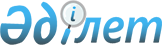 Жеке тұрғын үй құрылысы үшiн жер учаскесiне құқық беруге арналған өтiнiшке азамат қоса ұсынатын құжаттар мен мәлiметтердiң тiзбесiн бекiту туралы
					
			Күшін жойған
			
			
		
					Қазақстан Республикасы Министрлер Кабинетiнiң Қаулысы 1995 жылғы 5 маусым N 777. Күші жойылды - ҚР Үкіметінің 2005.09.29. N 964 қаулысымен.



      "Жеке тұрғын үй құрылысы туралы" Қазақстан Республикасының 
 Заңы 
 4-бабының бесiншi бөлiмiне сәйкес Қазақстан Республикасының Министрлер Кабинетi қаулы етедi: 



      1. Жеке тұрғын үй құрылысы үшiн жер учаскесiне құқық беруге арналған өтiнiшке азамат қоса ұсынатын құжаттар мен мәлiметтер Тiзбесi бекiтiлсiн (қоса берiлiп отыр).



     2. Қазақстан Республикасының Жер қатынастары және жерге орналастыру жөнiндегi мемлекеттiк комитетi азаматта жеке тұрғын үй құрылысы үшiн құқық берiлген жер учаскесiнiң болуы немесе жоқтығы туралы анықтама нысанын әзiрлесiн және оны белгiленген тәртiппен бекiтетiн болсын.  


     Қазақстан Республикасының




     Премьер-Министрiнiң




     бiрiншi орынбасары





Қазақстан Республикасы       



Министрлер Кабинетiнiң       



 1995 жылғы 5 маусымдағы       



 N 777 қаулысымен          



 БЕКIТIЛГЕН              

           

Жеке тұрғын үй құрылысы үшiн жер учаскесiне құқық




            беруге арналған өтiнiшке азамат қоса ұсынатын




                     құжаттар мен мәлiметтер




                           ТIЗБЕСI 

___________________________________________________________________



  Құжаттар мен мәлiметтердiң атауы   | Құжаттар мен мәлiметтердi



                                     | кiм бередi немесе кiм ұсынады



_____________________________________|______________________________

Азаматта жеке тұрғын үй құрылысы үшiн  жер қатынастары және жерге 



құқық берiлген жер учаскесiнiң болуы   орналастыру жөнiндегi аудан.



немесе жоқтығы туралы анықтама (тұрақ. дық (қалалық) комитет



ты тұратын жерi бойынша жеке құрылыс



салушыға берiледi)

Азаматта жеке тұрғын үйдiң болуы неме.жергiлiктi техникалық түгендеу



се жоқтығы туралы анықтама (тұрақты    бюросы, поселке немесе село



тұратын жерi бойынша жеке құрылыс са.  әкiмi



лушыға берiледi)

Жеке құрылыс салушының өтiнiшiнде      жеке құрылыс салушы



көрсетiлетiн мәлiмет*:



     фамилиясы, аты, әкесiнiң аты;



     тұрақты тұратын жерi;

     сұралатын жер учаскесiнiң орнала.



     суы мүмкiн жер(аудан, көше,



     квартал номерi және басқалары); 

     жер учаскесiнiң жобалық көлемi;



     тұрақты тұратын жерге жатпайтын



     жеке тұрғын үй құрылысы үшiн



     құқық берiлген жер учаскесiнiң



     болуы

     жеке құрылыс салушы (жер учас.



     кесiнiң орналасқан жерi мен



     көлемi, осы учаскенi берушi 



     органның атауы, шешiмнiң 



     нөмiрi мен уақыты) 

     * Мәлiметтердiң растығы үшiн дербес жауапкершiлiк жеке құрылыс салушыға жүктеледi.  



 



 

					© 2012. Қазақстан Республикасы Әділет министрлігінің «Қазақстан Республикасының Заңнама және құқықтық ақпарат институты» ШЖҚ РМК
				